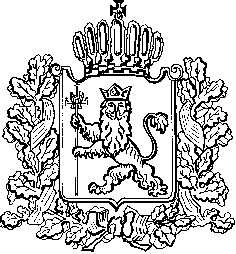 ИЗБИРАТЕЛЬНАЯ КОМИССИЯ ВЛАДИМИРСКОЙ ОБЛАСТИПОСТАНОВЛЕНИЕ28.06.2023									     № 132В целях оперативного реагирования на обращения избирателей, иных участников избирательного процесса, связанные с подготовкой и проведением выборов депутатов Законодательного Собрания Владимирской области восьмого созыва, а также иных назначенных на 10 сентября 2023 года выборов на территории Владимирской области, разъяснения порядка голосования избирателей, порядка и сроков подачи заявления о включении в список избирателей по месту нахождения, а также информирования о номерах участков, адресах и номерах телефонов участковых и территориальных избирательных комиссий Владимирской области, адресах помещений для голосования, на основании статьи 23 Федерального закона от 12.06.2002 № 67-ФЗ «Об основных гарантиях избирательных прав и права на участие в референдуме граждан Российской Федерации», статьи 14 Закона Владимирской области от 13.02.2003 № 10-ОЗ «Избирательный кодекс Владимирской области», руководствуясь пунктом 1.12 Порядка подачи заявления о включении избирателя, участника референдума в список избирателей, участников референдума по месту нахождения на выборах и референдумах в Российской Федерации», утвержденного постановлением Центральной избирательной комиссии Российской Федерации от 22.06.2022 № 87/728-8, Избирательная комиссия Владимирской области постановляет:1. Организовать функционирование информационно-справочного центра в Избирательной комиссии Владимирской области («Горячей линии») для информирования участников избирательного процесса (телефонные номера: +7 (4922) 77-32-33 с 10 июля 2023 года до 15 сентября 2023 года включительно:1.1. в рабочие дни - с 09.00 до 18.00 часов, выходные дни - с 10.00 до 16.00 часов;1.2. в дни голосования – с 08.00 до 20.00 часов.2. Утвердить текст информационного сообщения Избирательной комиссии Владимирской области о функционировании информационно-справочного центра в Избирательной комиссии Владимирской области («Горячей линии») для информирования участников избирательного процесса (прилагается).3. Рекомендовать территориальным избирательным комиссиям Владимирской области в период подготовки и проведения выборов депутатов представительных органов муниципальных образований Владимирской области организовать:3.1. ежедневное, включая выходные дни, функционирование «Горячей линии» по оперативному приему обращений участников избирательного процесса;3.2. оказание методической помощи и содействие членам участковых избирательных комиссий в период подготовки и проведения выборов депутатов представительных органов муниципальных образований Владимирской области, в том числе в день (дни) голосования и в предшествующий ему день.4. Опубликовать настоящее Постановление в сетевом издании «Вестник Избирательной комиссии Владимирской области», разместить на официальном сайте Избирательной комиссии Владимирской области в информационно-телекоммуникационной сети Интернет, а также направить его в территориальные избирательные комиссии Владимирской области.ПриложениеУтвержденоПостановлением Избирательной комиссии Владимирской областиот 28.06.2023 № 132Информационное сообщение	8, 9, 10 сентября 2023 года с 8.00 до 20.00 часов по местному времени на территории Владимирской области состоится голосование на выборах депутатов Законодательного Собрания Владимирской области восьмого созыва, а также выборах депутатов представительных органов муниципальных образований Владимирской области.	Узнать адрес своего избирательного участка можно на официальном сайте Избирательной комиссии Владимирской области vladimir.izbirkom.ru, а также в сетевом издании «Вестник Избирательной комиссии Владимирской области» vladizbirkom.ru, перейдя по вкладке «Цифровые сервисы» в раздел «Информирование об избирательных комиссиях и комиссиях референдума».	Принять участие в голосовании на выборах депутатов Законодательного Собрания Владимирской области восьмого созыва может гражданин Российской Федерации, достигший на день голосования возраста 18 лет:- место жительства которого находится на территории Владимирской области (по единому избирательному округу), на территории одномандатного избирательного округа (по одномандатному избирательному округу)	либо- зарегистрированный по месту пребывания на территории Владимирской области не менее чем за три месяца до дня голосования (при отсутствии регистрации по месту жительства в пределах Российской Федерации), в случае подачи им заявления о включении в список избирателей по месту нахождения.	Подать заявление о включении в список избирателей по месту нахождения можно: 	в период с 24 июля по 4 сентября 2023 года:	Принять участие в дистанционном электронном голосовании на выборах депутатов Законодательного Собрания Владимирской области восьмого созыва, выборах депутатов представительных органов муниципальных образований Владимирской области может гражданин Российской Федерации, достигший на день голосования возраста 18 лет:- являющийся пользователем федеральной государственной информационной системы «Единый портал государственных и муниципальных услуг (функций)» (ЕПГУ) с действующей подтвержденной учетной записью пользователя этой системы, данные которой сопоставлены с данными Регистра избирателей, участников референдума Государственной автоматизированной системы Российской Федерации «Выборы» (далее - ГАС «Выборы») на комплексе средств автоматизации ГАС «Выборы»,- место жительства которого находится на территории Владимирской области (по единому избирательному округу), на территории одномандатного избирательного округа (по одномандатному избирательному округу).	Для участия в дистанционном электронном голосовании необходимо:	Принять участие в голосовании на выборах депутатов представительных органов муниципальных образований Владимирской области может гражданин Российской Федерации, достигший на день голосования возраста 18 лет, место жительства которого находится на территории соответствующего избирательного округа. 	Дополнительную информацию можно получить по номерам телефонов «Горячей линии» в Избирательной комиссии Владимирской области: +7 (4922) 77-32-33: в рабочие дни - с 09.00 до 18.00 часов, выходные и праздничные дни - с 10.00 до 16.00 часов, в дни голосования – с 08.00 до 20.00 часов.	В случаях, требующих принятия мер реагирования и ответа, необходимо направление письменного обращения.Об организации функционирования  информационно-справочного центра в Избирательной комиссии Владимирской области («Горячей линии») для информирования участников избирательного процессаПредседательИзбирательной комиссииВ.А. МинаевСекретарь Избирательной комиссии          Н.А.Ульева- в электронном виде через федеральную государственную информационную систему «Единый портал государственных и муниципальных услуг (функций)» (gosuslugi.ru) (портал «Госуслуги» при условии подтверждения учетной записи) (ЕПГУ);- через любой многофункциональный центр предоставления государственных и муниципальных услуг (МФЦ);в любую территориальную избирательную комиссию (ТИК): в рабочие дни - с 10.00 до 12.00 часов, с 13.00 до 21.00 часа, в выходные дни - с 09.00 до 15.00 часов;в период с 30 августа по 4 сентября 2023 года:- в любую участковую избирательную комиссию (УИК): в рабочие дни – с 17.00 до 21.00 часа, в выходные дни - с 9.00 до 15.00 часов.Подать заявление об участии в дистанционном электронном голосовании в период с 24 июля по 4 сентября 2023 года в электронном виде через «Единый портал государственных и муниципальных услуг (функций)» (gosuslugi.ru) (ЕПГУ).с 8.00 8 сентября 2023 года до 20.00 10 сентября 2023 года по местному времени:обратиться на специальный портал в сети Интернет (vybory.gov.ru), пройти процедуру идентификации и аутентификации с использованием данных учетной записи пользователя ЕПГУ, подтвердить личность (ввести в поле экранной формы код подтверждения, направленный посредством смс-сообщения на номер мобильного телефона, указанный в действующей подтвержденной учетной записи пользователя ЕПГУ), получить доступ к электронному бюллетеню и осуществить волеизъявление путем проставления в электронном виде отметки (отметок) в квадрате (квадратах), относящемся (относящихся) к позиции (позициям), в пользу которой (которых) сделан выбор.